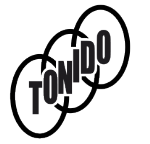 Inschrijfformulier  
TONIDO Zomerkamp 202431 mei- 01 en 02 juniMedicijnen evt. afgeven op de dag van vertrek bij Pleun of groepsleiding.De ouders/ verzorgers geven toestemming, om in het weekend van 31 mei tot en met 2 juni hun kind deel te laten nemen aan het door TONIDO georganiseerde zomerkamp. Dit weekend is bedoeld voor leden van de turnvereniging in de leeftijd van 6 t/m 16 jaar. De kosten voor dit fantastische weekend bedragen 55,00 euro per deelnemend kind. Hiermee worden bekostigd de vele spellen, activiteiten, springkussens, optredens, lekker en goed eten en twee overnachtingen in:Groepsaccommodatie Riestenblik Paaldijk 7, 5595 XL LEENDE040-2065175Contactgegevens: 
Tijdens dit weekend bent u zelf voor noodgevallen telefonisch bereikbaar:Op 7 april 2024 sluiten de inschrijvingen, maar let op: VOL=VOL! 
Stuur het inschrijfformulier via de mail op en maak het inschrijfgeld over op rekeningnummer: NL60 RABO 01118 409 45 op naam van N.C.T. Emmerik- INZ ZOMERKAMP (zie instructieformulier) 
Wanneer u binnen enkele dagen een bevestigingsmail van de kampcommissie krijgt, is uw kind officieel ingeschreven. 

Vanwege de verwachte drukte kunnen kinderen worden afgewezen wanneer er te veel aanmeldingen zijn, dus wees er snel bij! Bij afwijzing krijgt u hiervan bericht per e-mail en krijgt u het inschrijfgeld spoedig teruggestort. We hanteren een wachtlijst indien er mogelijke afmeldingen zijn. 
										Pagina 1/2Helpende handZonder vrijwilligers is een organisatie niets, daarom willen we u graag vragen of u bereid bent om mee te helpen tijdens het zomerkamp. Bijvoorbeeld als groepsleiding – het gehele weekend, hulp bij tienkamp – op zaterdagmiddag, of hulp bij de spooktocht – op zaterdagavond.‘Ik zou graag als ouder bij willen dragen tijdens het zomerkamp, en de Kampcommissie mag zo nodig contact met mij opnemen’. Beschikbaarheid:Bij vragen: 
Pleun Spierings		kamp.tonido@gmail.com 		0631222018
				Wij hebben er zin in en hopelijk tot dan!!Met vriendelijke groeten,
De kampcommissie
										Pagina 2/2 Persoonlijke gegevens:Naam kind:Geboortedatum:Krijgt les van:Krijgt les op deze dag:Tijdstip: Eventuele bijzonderheden/ medicijngebruik graag vermelden: Contact gegevensContactpersoon:Telefoonnummer(s):Alternatief:Emailadres:Opmerkingen/bijzonderheden:Zaterdagmiddag: Tienkamp/ spelletjesmiddag Ja/ neeZaterdagavond: Spookspel/ avondactiviteit Ja/ neeVrijdagmiddag tot en met zondag: Zo nodig als groepsleiding bij tekortenJa/ nee